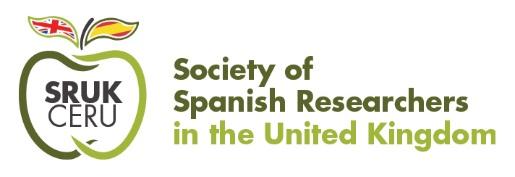 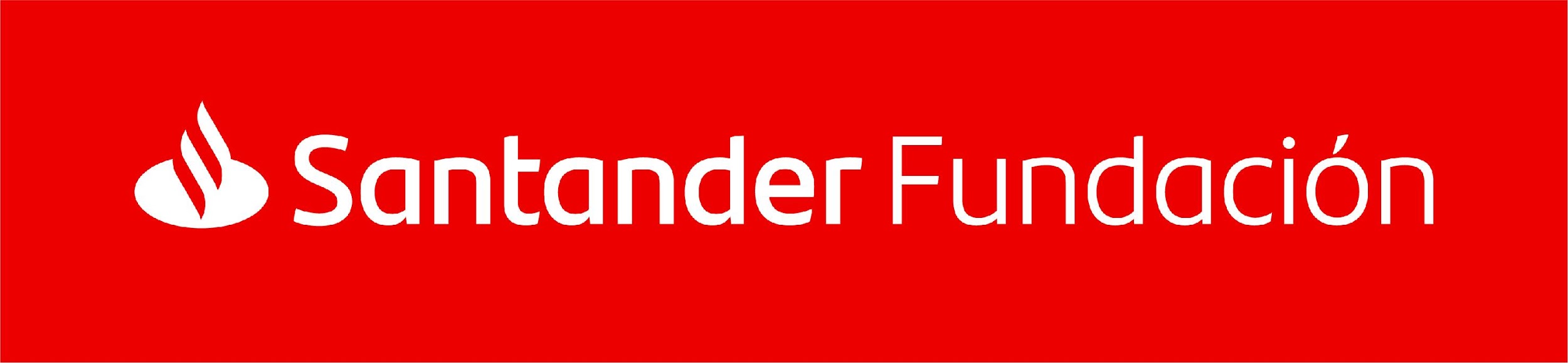 EMERGING TALENT SRUK/CERU AWARD 2021 Nomination formNominated researcherNominated researcherSURNAME(S)NAMERESEARCH CENTRETELEPHONE NUMBERE-MAILNominating person or organisation/entity (Fill in one of the sections)Nominating person or organisation/entity (Fill in one of the sections)SRUK/CERU MEMBER or FRIENDSRUK/CERU MEMBER or FRIENDSURNAME(S):NAMEWORK PLACEPOSITIONTELEPHONE NUMBERE-MAILORGANISATION/ENTITYORGANISATION/ENTITYNAME OF ORGANISATION/ENTITYADDRESSCONTACT PERSONCONTACT PERSON´S POSITIONCONTACT PERSON´S TELEPHONE NUMBERCONTACT PERSON´S E-MAIL